花蓮縣政府112年度第7次公告偏遠地區學校(萬榮國中、三民國中及富里國中)專業輔導人員(社工師)甄選考生應考時程表及注意事項(112年11月27日)◎考生注意事項：請依報到時間由宜昌國小南側門進入。請於考前5分鐘到會場等候室，並請攜帶相關證件備查。家長晤談演練於考前15分鐘準備。家長晤談演練考題請交給實務會場之服務人員，試題請勿攜出會場，或與其他應試人員討論。報到時間超過10分鐘仍未到者，取消應考資格。考試時間鈴聲控制，演練共15分鐘，12分鐘一短鈴，15分鐘二短鈴演練結束，隨後進行討論10分鐘後三短鈴討論結束；口試17分鐘一短鈴、20分鐘時間到二短鈴。演練部分：考生一進場待試場人員確認身分後，交回實務演練考題，即開始進行家長晤談演練考試。宜昌國小地圖 (花蓮縣吉安鄉宜昌一街45號)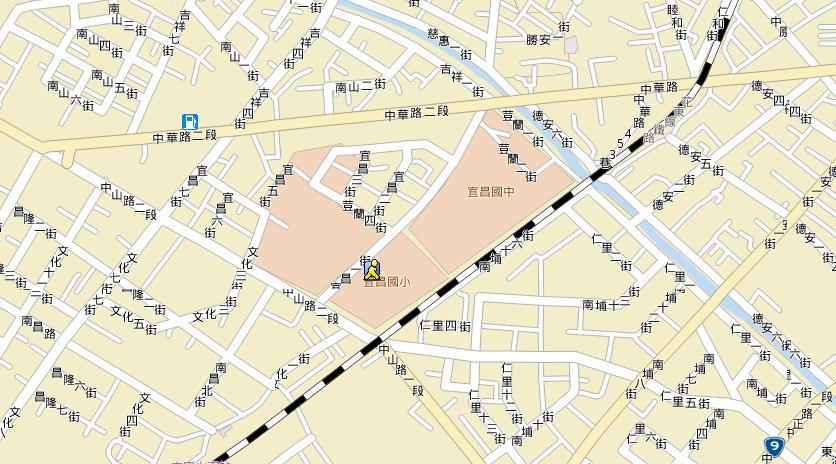 宜昌國小宜昌一街正門到花蓮縣學生輔導諮商中心平面圖  ◎請由宜昌國小南側門進入，到達門口時請致電03-8532774*104 由人員協助開門。准考證號碼姓名報到給題家長晤談演練口試備註1121001潘O安13:0013:0513:20-13:4514:00-14:20請準時